Na temelju članka 24.  Pravilnika o financiranju udruga iz proračuna Općine Vladislavci («Službeni glasnik Općine Vladislavci» broj 2/16) Općinski načelnik Općine Vladislavci, dana 29. rujna 2021. godine, donosi ODLUKU o odobravanju financijskih sredstava za  projekte i institucionalnu podršku udrugama po 2. natječaju za 2021. godinuČlanak 1. Sukladno programskom području, ostvarenom broju bodova i poretku na listi, odobravaju se financijska sredstava za projekte i institucionalnu podršku po 2. natječaju za prijavu projekata i institucionalnu podršku udrugama za 2021. godinu iz proračuna Općine Vladislavci, objavljenom na web stranici Općine Vladislavci dana 25. kolovoza 2021. godine, kako slijedi: Javne potpore u športuČlanak 2.Sa udrugama iz članka 1. ove Odluke zaključit će se ugovor, kojim će se definirati prava i obveze korisnika sredstava, iznos sredstava i namjena sredstava, te rokovi provedbe i izvještavanja. Članak 3. Ova Odluka stupa na snagu danom donošenja, a ima biti objavljena u „Službenom glasniku“ Općine Vladislavci. KLASA: 007-01/21-01/14UR.BROJ: 2158/07-04-21-05Vladislavci, 29. rujna 2021.                                                                      Općinski načelnik          Marjan Tomas, v.r.R.BR.NAZIV UDRUGE, ADRESA, OIBPREDLOŽENI IZNOS U KUNAMANogometni klub LIV  1949 Vladislavci, sa sjedištem u Vladislavcima, Športska 3, O.I.B. 4655793812060.000,00Nogometni klub „Goleo“ sa sjedištem u Dopsinu, J.J. Strossmayera 118a, O.I.B. 93680473429,30.000,00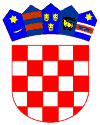 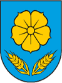 